		     		Give & Grow Scholarship Application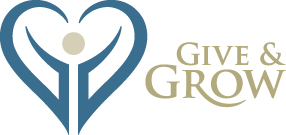 The Give & Grow Foundation was created in 2007 by Zodiac Cabin and Structures to give back to the local community.  The scholarship program is open to Zodiac employees and their families, at participating Give and Grow sites.  Contact HR for site eligibility.  Scholarship awards range between $500 and $5,000 (USD).  Notifications to recipients will be issued in July 2017.  Inquiries can be emailed or sent to the addresses below.TO STUDENTS: Please complete the following information based on the current school year.  All applicants must be students enrolled at, or high school seniors planning to enroll at, a college, university, or trade school.  The deadline for submission of this application is May 1, 2017.  ****ELECTRONIC SUBMITTALS ARE STRONGLY ENCOURAGED****NOTE: NO APPLICATION WILL BE PROCESSED WITHOUT ALL OF THE LISTED ATTACHMENTS.  EMPLOYEE SPONSOR MUST BE IN GOOD STANDING WITH ZODIAC AT THE TIME OF THE AWARD.  IF YOU APPLIED FOR THE GIVE AND GROW SCHOLARSHIP LAST YEAR, PLEASE MAKE ALL CONTENT RELATIVE TO YOUR ACCOMPLISHMENTS FOR THE 2016-2017 SCHOOL YEAR.*if currently attending the named higher education institutionPlease attach the following materials to this application:1. Two Essays (1,000 word maximum each).  The essay topics are as follows: Topic One: What are your reasons for applying for this scholarship? Feel free to discuss financial, life challenges, personal ambitions, or other aspects of your own life story that relate to your pursuit of an education.  Topic Two (pick from one of the topics below): What philanthropy would you choose to head up, and why?If you were in a world leadership position, what important topics would you address, and why?Where do you see yourself in 7 years?2. Letter of RecommendationThe letter should explain the student's potential and personal qualities through first-hand experiences.3. One-Page Resume.  At a minimum, please include the following information:Honors and awards. Extracurricular activities, leadership experiences, and personal hobbies. Work experience including occupation, company name, responsibilities, and employment date range. Skills, which can include computer programs, commercial equipment (i.e. cash register), CPR training, etc.4. High School Transcript (and Higher Education Transcript If Applicable).5. Proof of Enrollment in a College, University, or Trade School.High school seniors not yet enrolled can provide a copy of a letter of acceptance.  Subsequent proof of enrollment must be shown although it does not have to be with the same school listed on the application as long as the institution is eligible.****ELECTRONIC SUBMITTALS ARE STRONGLY ENCOURAGED****Inquiries and applications can be emailed to ann.nagy@zodiacaerospace.comNon-electronic submittals should be sent to: Give and Grow Foundation Scholarship.  5701 Bolsa Ave., Huntington Beach, CA 92647. Applicant's Signature:______________________________________________________________  Date:_________________My signature above indicates that all information provided is accurate to the best of my knowledge.  Inaccuracies in any information given may subject me to forfeiture of scholarship money. Last NameFirst NameFirst NameMiddle InitialDate Street Address Street AddressCityStatePostal Code Email AddressPhone NumberGender         Male           FemaleCountry of Permanent ResidenceDate of Birth High School NameHigh School AddressHigh School GPAout of Higher Education Institution NameCumulative GPA*Expected DegreeExpected Degreeout of Major Field(s) of Study Major Field(s) of Study Major Field(s) of StudyExpected Graduation Date  Name of Employee SponsorSponsor Relation to YouSponsor Facility 